Berliner DTFB Mini-Challenger 2018       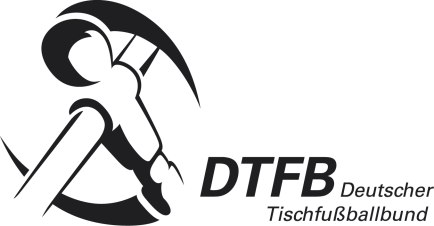 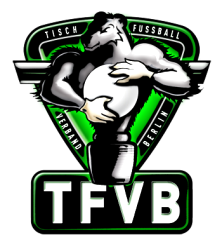 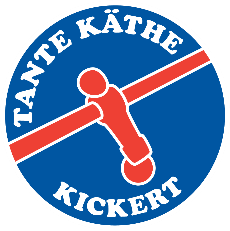 Freitag, 30.03.20181900  Einlass 2000  Offenes DoppelOrt: 	Tante Käthe; Bernauer Str. 63-64, 13355 Berlin; tante-kaethe.comTische: 	3x Leonhart Pro Tournament, 1x Ullrich Beast 	Preise: 	 Burgermenü im Wert von 25 € für das Siegerteam, 2x2 Freigetränke für Platz 2 und 2x1 Freigetränke für Platz 3, ab 16 Teams + 4 FreigetränkStartgeld:	 4 €	Anmeldung:	Facebook „Tante Käthe kickert“ oder bis 20.00 Uhr bei der Turnierleitung vor Ort möglichRegelwerk:	ITSFTurnierleitung:	Lothar HartlAnsprechpartner:	Lothar Hartl; lothar.hartl@hotmail.de